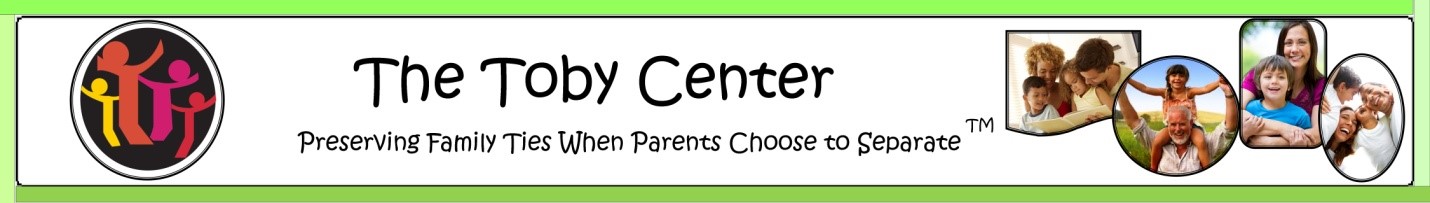 Independent Contractor Contact InformationAffiliate InquiryName and Contact InformationName/Business Name                                                                 Years PracticingName/Business Name                                                                 Years PracticingName/Business Name                                                                 Years PracticingName/Business Name                                                                 Years PracticingDateDateBusiness or Permanent Address CityCityStateStateZip CodeMailing Address if DifferentCityCityStateStateZip CodeTelephone:  Cell	                                  ResidenceTelephone:  Cell	                                  ResidenceEmail AddressEmail AddressEmail AddressEmail AddressContractor ServicesContractor ServicesContractor ServicesMediation/Supervised Visitation/Therapeutic VisitationOther: Mediation/Supervised Visitation/Therapeutic VisitationOther: Service Time Availability (days, evenings, holidays) Professional LicensesSpecial SkillsSpecial Skills